Esther E. (Habegger) Inniger1911 – December 14, 1933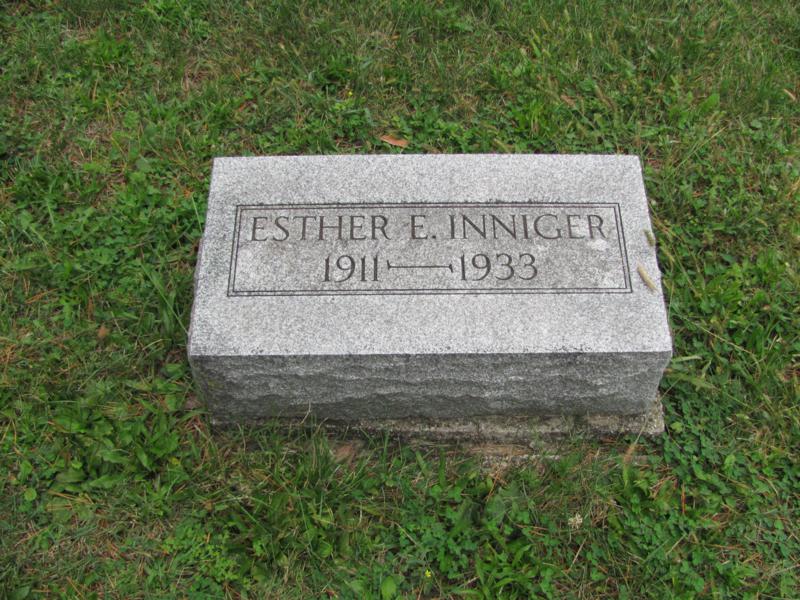 	Photo by Jenna Langston	Adams Public Library System (Decatur, IN) online obits
Publication:  Decatur Daily Democrat; Date:  14 DEC 1933
Title: Inniger, Esther Habegger Mrs.; Subject: Obituaries -- I -- 1930-1939
Abstract:  Age 22
Died: Thursday, December 14, 1933 at the Adams County Memorial Hospital in Decatur, IN from paralysis of the large bowel